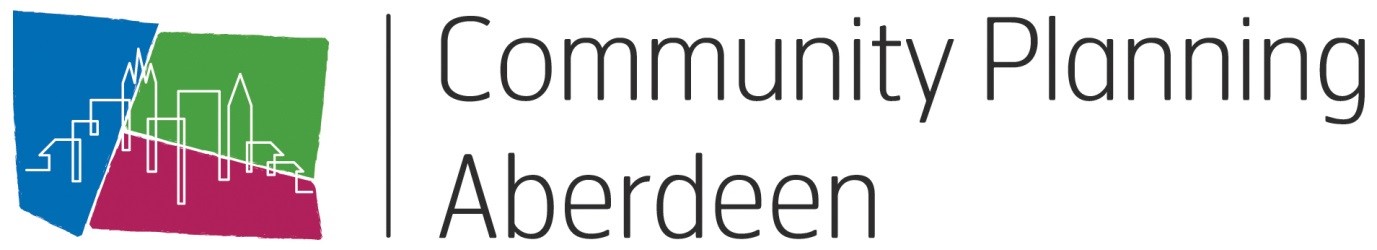 Tillydrone, Seaton and Woodside Priority Neighbourhood Partnership  Meeting 12th April 6.30pm, Tillydrone Community Campus and onlineA G E N D A Welcome and introductions						All Minutes from previous meeting 1st March 2023				ChairApproval ActionsMatters arising Nescan – People’s Assembly 					Chris BodingtonWoodside Library - 						Margaret StewartCommunity Discussion							AllProject UpdatesPartner Updates (new initiatives)			AllAOCB Rotate Location						ChairAgenda setting group.					For informationLink to Community Planning page Improvement Projects – Community Planning Aberdeen